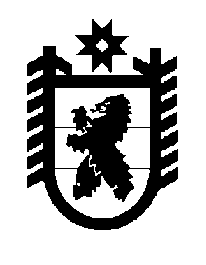 Российская Федерация Республика Карелия    ПРАВИТЕЛЬСТВО РЕСПУБЛИКИ КАРЕЛИЯПОСТАНОВЛЕНИЕ                                 от  29 февраля 2016 года № 76-Пг. Петрозаводск Об изменении границ лесопарковой зоны и зеленой зоны на территории Прионежского лесничества Республики КарелияВ соответствии с пунктом 1.1 статьи 82 Лесного кодекса Российской Федерации, пунктами 20, 23 Положения об определении функциональных зон в лесопарковых зонах, площади и границ лесопарковых зон, зеленых зон, утвержденного постановлением Правительства Российской Федерации от 14 декабря 2009 года № 1007, пунктом 6.1 статьи 5 Закона Республики Карелия от 5 мая 2008 года № 1188-ЗРК «О разграничении полномочий органов государственной власти Республики Карелия в области лесных отношений» Правительство Республики Карелия п о с т а н о в л я е т:1. Утвердить проектную документацию по изменению границ лесопарковой зоны и зеленой зоны на территории Прионежского лесничества Республики Карелия.2. Исключить из границ лесопарковой зоны на территории Прионежского лесничества Республики Карелия лесные участки, расположенные в выделах 27, 28, 31(ч), 32 квартала 149, выделах 1(ч), 8, 9(ч), 13.3, 13.4, 13.6, 14(ч), 15 - 26, 28 - 34, 39 - 41 квартала 159, выделах 1, 2, 2.4, 3 - 5, 7, 9, 20, 21.1, 22(ч) квартала 160 Петрозаводского лесничества (по лесоустройству) Петрозаводского участкового лесничества Прионежского лесничества, общей площадью 123,5 га.3. Исключить из границ зеленой зоны на территории Прионежского лесничества Республики Карелия лесные участки, расположенные в  выделах 37 - 40 квартала 154,  выделах 40 - 45, 45.1, 46, 46.1, 47 - 52, 54, 56, 57  квартала 155,    выделах 21 - 27, 32, 33.2, 33.1, 34   квартала   156, выделах   27 (ч), 28 квартала 157, выделах 12 - 20, 24, 25, 33(ч), 34 квартала 158 Петрозаводского лесничества (по лесоустройству)  Петрозаводского участкового лесничества Прионежского лесничества, общей площадью 163,8 га.4. Включить в границы лесопарковой зоны на территории Прионежского лесничества Республики Карелия лесные участки, расположенные  в  выделах 9 - 27, 32 квартала 97,  выделах 2.1, 6.1, 11.1, 12, 13.1, 14.1, 15, 16.1 квартала 106, выделе 16.1 квартала 116, выделах 1, 2 квартала 117, выделах 2, 6.1, 7.1, 8, 9.1, 10, 11.1, 12 - 19, 35 квартала 118, выделах 1.1, 2.1, 7 квартала 119, выделах 15.1, 16.1, 17  квартала 149 Петрозаводского лесничества (по лесоустройству)  Петрозаводского участкового лесничества Прионежского лесничества, общей площадью 127,2 га. 5. Включить в границы зеленой зоны на территории Прионежского лесничества Республики Карелия лесные участки, расположенные в выделах 9-24, 26 квартала 103, выделах 3 - 11 квартала 104, выделах 5 - 7 квартала 113, выделах 4.1, 5, 7.1, 8.1, 10 - 16, 18 квартала 117, выделах                  20 - 24, 27, 28.1, 29.1, 33 квартала 118 Петрозаводского лесничества (по лесоустройству)  Петрозаводского участкового лесничества Прионежского лесничества, общей площадью 176,7 га.                Глава Республики  Карелия                       			      	        А.П. Худилайнен